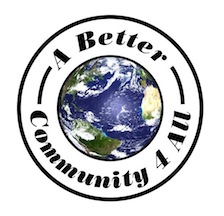 The Legacy of A Better Community 4 AllP. O. Box 1624,Manhattan Beach, CA 90267-1624Tel. 1 310 712 7477email: abc4allteam @ abc4all.netURL:  www.loa.abc4all.netALL-DISASTER THINK TANK MASTER DOCUMENT11/30/13 2-5 p.m. Long Beach, CA USAACCESS / DOWNLOAD FILES HERE: http://abc4allec.wix.com/abc4all-buying2give#!disaster-documents/cdh6 Peter Young, ABC4All Partner/Mentor/PanAmbassador and Founder of Buying2Give and so many others are communicating now with people in the Philippines who are alive but saying there is no food/water and telling him/us they are dying.  ABC4All Mentor, Kate Alyzon, is the only one of 15 Mentors from Philippines who has communicated with us - she already is working on a sustainable project for her country you will learn about at the ALL-DISASTER THINK TANK (see below).--Donate $1 every time you spend $2 or more and when 1 billion donations are received, you will be notified that you are 1 in 1 billion!Secure donation via PayPal,CLICK! on "Make a Payment" anduse this email address abc4allec @ abc4all (dot) netGLOBAL MESSAGE FOR ALL-DISASTER RELIEFhttp://loa.abc4all.net/topics/view/529638600cf28463bc8de968/Thanks for sharing with everyone you know and asking them to do the same.PLEASE SHARE WITH ALL YOUR NETWORK AND ASK THEM TO DO THE SAME for the "Viral Loop of the Century." PLEASE HELP US SAVE LIVES.  If you spend $2 or more donate $1 for REAL RELIEF.  Again and again until there is no more suffering in the Philippines and all other disaster aftermaths.http://abc4allec.wix.com/abc4all-buying2give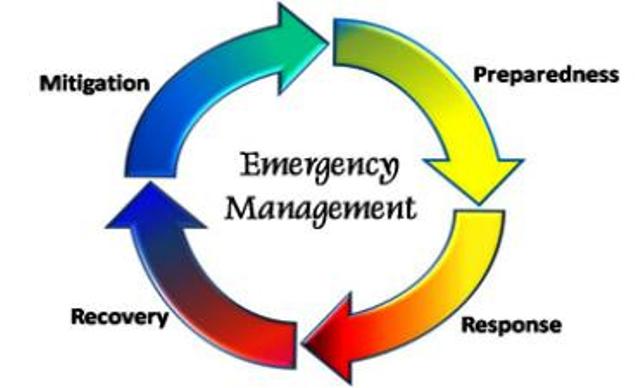 EMERGENCY STRATEGY MEETING (for ALL disasters) Saturday 11/30/13 2-5 PM Pacific Time:  Live Feed at www.livestreamers.com (top left link) broadcast to 197 countries.  Please share with all you know, SIGN UP AT THE FACEBOOK EVENT PAGE BY CLICKING!-- Simple! ABC! B2G!www.buying2giveamazon.comI DO NOT ACCEPT... from ABC4All Mentor/Partner/Invisible Philanthropist Michele Duguay, QuebecI DO NOT ACCEPTDear All:Please help in the situation that happened japan, haiti, Philippness.  Organize the disaster rescue situation.  It is a pretty sick situation when hospitals, clinics and major rescue missions aren't working together.What I saw on CNN 360 and poor Anderson Copper nearly in tears all the time he was on. I do not accept the fact that the satellites are not pointing to the disaster area for cell phones of the people in the rubbles can't call in. Nor hospitals get no urgent blood antibiotics and generators in. That a man loses a leg from the lack of blood is not acceptable!! That the Navy Hospital is not there.   That the helicopters dropping food and necessities for hygiene are dropped right away and not a month down the line like in Haiti.  That they don't air lift the people to safer places while all kinds of diseases will just get worse.I don't accept the fact that a very preventative Tree from lack of all the body needs and stops blindness, malnutrition and hunger we all know as the Moringa Tree and the Philippines has many plantations is not given to every one a month’s supply right away.  Doses of 2 grams a day for adults and 1 gram for children.  No matter how much good food is given they will never get their health back on track without such a PREVENTATIVE BOOST!I don't accept the fact that 100,000 tons of stock was lost in the rain in 2010 earthquake in Haiti.I don't not accept that the highly influential 3 people who I was told personally were warned to shut their mouths about the Haiti disaster situation, and we all know them!! That not even a year down the line after the Haiti earthquake were told to shut their mouth. Your jaws would drop to know who!I don't not accept the fact that people are to each their own. So many grass roots organizations are suffering from lack of funds.I especially don't accept the fact that the Cholera pandemic in Haiti has now spread to Mexico and 3 USA states. That clinics for Cholera have closed down in Haiti. An outbreak a few weeks ago in Haiti and 5 died.  Imagine the count now, 8500 dead!I am working closely with the 20+ Concerts to raise funds for the HealingHaitiFund with 2 men - we work with Doctor Paul Bonnet who has mobile clinics.  This is to be a  Cholera Awarness for Haiti concert series and now have Jazz for Peace collaborating with the team. Will be sending separate email for invite VIP and Sponsors pdf.I'm working to make CHANGE. Please reach Dr Burton Danet @ABC4All email abc4allteam@abc4all.net added or call at  skype abc4allteam.  Direct number to Dr. Burton Danet 1-310-712-5477 for 24/7 messages  I work with Dr Burton Danet who is in the USA.  Here you can go to www.livestreamers.com on Noc 30th 2-5 PM if impossible to go or send someone that can help with plans.  https://www.facebook.com/events/210035539178353/  My Boy Omar Flores from Topos.Mx.org who might be there either in person or on www.livestreamers.com.  He is now travelling the world in preparedness of disasters he left his long term of rescue team to do so. Also working now for Save the Children.  I also work now with Jazz for Peace.Sincerely,Sorry I have to much to do!!! Love MumtheShadow@abc4all.net Subject 	FROM ABC4All MENTOR KATE ALYZON from the Philippines re ABC4All and DisasterFrom 	ABC4All Legacy Network <abc4allteam@abc4all.net>To 	hekatea <kate_alyzon@yahoo.com>Reply-To 	<abc4allteam@abc4all.net>Date 	2013-11-26 06:44    TOTAL_SOLUTION.docx (303 KB)    ABC4All_B2G_MC_6_AGENDA_EmergencyPreparedness.docx (707 KB)    I DO NOT ACCEPT.docx (129 KB)To ALL ABC4All Mentors in Philippines (IF YOU CAN READ THIS)Thank you Kate Alyzon:  http://profiles.tigweb.org/KateaWe are so glad to hear from you Kate.Of course ALL Filipinos are in our hearts as we struggle with so many dying of starvation and dehydration.It is so important that we hear about your valiant efforts which we support 100% with MAXIMUM EFFORT by all on our Team of TEAMS and which will be the FIRST ITEM ON THE AGENDA for 11/30/13 THINK TANK.  Please convey to The Institute of London that we stand ready to cooperate with the raising of funds for your effort via ABC4All Partner Jazz For Peace who have raised as much as $250,000 in one eve for one cause, but we look forward to exceeding that record.  Please contact John de Angelis at JAZZMGMT on Skype for further direction and information.Please know that we will pull out all the stops and work with you and the Institute of London to create maximum awareness and support for your work. RIGHT NOW EVERYONE WHO SHOPS ON THE PHILIPPINE SITE FOR BUYING2GIVE WILL INTENTIONALLY SUPPORT A Better Community For All (ABC4All) Global Humanitarian Relief (GHR) Programs in the Philippines: http://astore.amazon.com/b2gphilippines-20 Peter Young, ABC4All Partner/Mentor/PanAmbassador and Founder, Buying2Give is here from Australia, and he will be present at our THINK TANK event to be streamed via LiveStreamers.com:  Sign up here on Facebook:https://www.facebook.com/events/210035539178353/ Please tell all your friends to sign up and attend via the LIVE FEED 2-5 PM Pacific Time on Saturday 11/30/13 via this link: http://www.livestreamers.com/#!global-mentor-program-donation/cd2y For those who can, please DONATE HERE:  $1 for every $2 or more that you spend:https://www.paypal.com/us/webapps/mpp/make-online-payments Use abc4allec @ abc4all (dot) net as the email address.THIS IS THE TIME FOR THE "VIRAL LOOP OF THE CENTURY."  Please share with your network and ask everyone to do the same with their network until 3.5 BILLION people age 30 and under are aware of our collective intent to create better SUSTAINABLE solutions for the world.  Those suffering do not know we are coming but WE ARE COMING!http://vlotc.abc4all.net Below is the information and attached are documents to be downloaded and printed out.  We will be issuing the MASTER DOCUMENT before 11/30/13 with close to 50 submissions of people from all over the world who have suggestions and ideas for SUSTAINABLE SOLUTIONS, and YOUR EMAIL WILL BE THE FIRST SUCH DOCUMENT IN THE MASTER DOCUMENT.YOUR EMAIL will be read during the beginning of the THINK TANK for all who tune in from 197 countries across the world to hear the dedication and action that YOU, KATE ALYZON, an ABC4All Mentor again showing "What A Mentor Can Do" with endless examples demonstrated over the last 16 years.WE ARE WITH YOU KATE AND ALL WHO SUFFER IN THE PHILIPPINES.Burt for the Team of TEAMSABC4All Team of TEAMSspreading its NETWORK across the World:Network of GoodWill and Welfare Emotions:Network of CARINGNetwork of SHARINGNetwork of COOPERATIONNetwork of COLLABORATIONNetwork of HEALINGNetwork of PEACENetwork of HARMONY"THE NETWORK THAT WORKS"The ABC4All Network4All!™SETTING THE "STANDARD OF CARE" for the world:  ABC4All / Buying2Give Partnership is now making it possible for ANYONE ACROSS THE WORLD to donate $1 or more when they want to help ANY disaster zone in the world.  Be thoughtful and/or frugal and when you are about to buy anything $1 donation is all it takes!  IMAGINE if 1 billion people do this! http://1in1billion.net PLEASE DO YOUR SHARE!Raising funds for the aftermath of ALL Disasters including the Philippines!ABC4All ALL-DISASTER REAL RELIEF FUND with Never-Ending Self-FUNding4All!DONATE $1 TO $1 Million or anything in between!  Keep donating when you can FOREVER!CLICK! THE ABOVE IMAGE AND DONATE $1 to $1 Million or anything in between! Keep donating when you can FOREVER!Subject11/30/13 CONCERT REPLACED BY EMERGENCY STRATEGY MEETING IN LONG BEACH, CA - please download DISASTER_RESPONSE document and attend via www.livestreamers.com if you cannot be present and email us your ideasFrom 	ABC4All Legacy Network <abc4allteam@abc4all.net>To 	<abc4allteam@abc4all.net>Reply-To 	<abc4allteam@abc4all.net>Date 	2013-11-13 04:06DISASTER_RESPONSE-PY_BD.docx (11 KB)Please sign the petition as it is NOT closed even though it says it:  MASSIVE AIRLIFT NEEDED for PhilippinesFOSTERING LEGACY"No single leader or set of leaders in the world, alone, would be likely to achieve the universal unifying potential of all peoples throughout the world as described by these 3 gentlemen, given local political pressures that exist within and/or across any government(s)." --Burton Danet, Ph.D., from Summary: We are almost there!The Legacy of ABC4All: Rejuvenated Facilitator & Founder, ABC4AllABC4All will empower ABC4All Mentors all over the world with Never Ending Self-FUNding4All as we benefit from support from every corner of the planet.  With that support, there are no limits to what can be accomplished.  Imagine:  ABC4All Mentors will be from EVERY COUNTRY, TERRITORY, COLONY in the world thanks to Buying2Give catapulting us now from 121 countries to an eventual 165 on our way to 257 territories, colonies and countries in the world.  A true UNIFYING of all peoples across diversity wherever cooperation is established.On 2013-11-26 05:38, hekatea wrote:> Dear ABC4All friends ‚> I am truly thankful for all the love and the support that my country and people receive.>> I apologise for the long silence. You could imagine the tremendous work I am doing to help rebuild our nation. My silence though does not keep me out of the loop. I know that each of us is doing something positive and great.>> In times like this‚ we know that there is goodness in the world and that we belong to one human race.>> I am currently coordinating a group of Filipino scholars in Europe to be an active presence in nation rebuilding. At this stage‚ we've come with a plan of building one multipurpose room in one of the most affected areas during the super typhoon. We are currently on research and drafting proposal so that our effect would go farther than relief; we want sustainability. The Institute of London is one of our partners. They will be happily raising funds for us. This project will be one year in the making. We will be coordinating with the Department of Education and professional volunteers such as architects and engineers. I will update the group once we've finalized the details.>> Again‚ deepest gratitude.>  >  > Kate Alyzon B. Ramil> Programme Representative> European Masters in Women's and Gender Studies> GEMMA 2013-2014>  > Country Leader > Erasmus Mundus Promotions> South East Asia: Philippines12 AREAS OF FOCUS FOR ABC4All WORLDSOLUTIONS before this THINK TANK was organized:NOTE:  A full business plan can be submitted for each area of focus in conjunction with various partners of The Legacy of ABC4All.Included is a document that shares 12 areas of focus for ABC4All Global Humanitarian Relief (GHR) Programs for the world.The first country to be offered the LCE Black Box Technology throughout that country will include many areas of advancements include via a secure and identity-protected network a platform for Global Trade leading to Global Peace.   Once the technology is installed in all of Africa (eliminating, e.g., the problem Local ABC4All / Nigeria Mentors had recently because they could not do a chat on Facebook because their network was down), we will go beyond, but Africa is Dennis Matthews’ prime focus for now.Via ABC4All Global Mentoring TEAM Project, there are ABC4All Mentors in all but 5 African Countries.  Altogether there are ABC4All Mentors presently in 120 countries worldwide.  http://projects.tigweb.org/abc4allglobalteam.  Through Buying2Give we are active in 160 countries with more ABC4All Mentors to be added from the additional countries.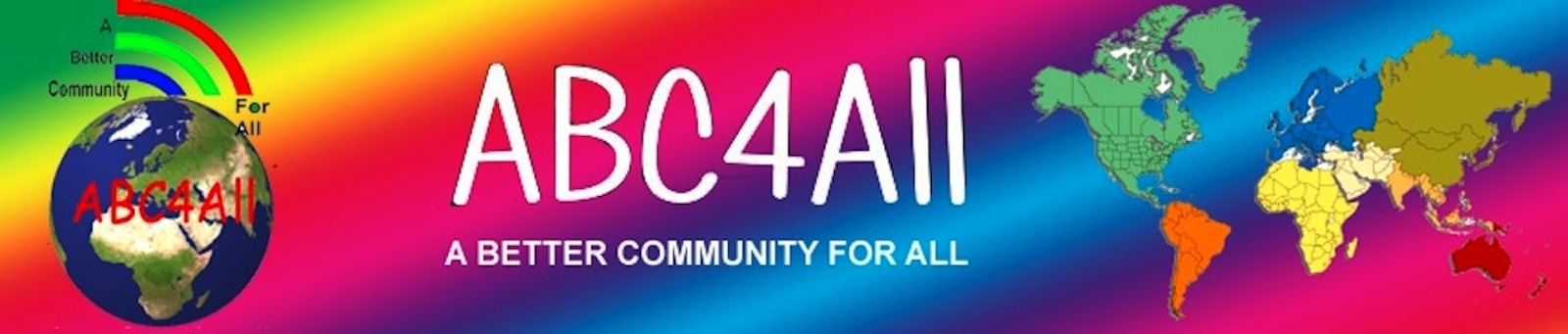 Fostering LegacySaving Lives with Doubled DonationsGLOBAL PHILANTHROPIC EXCHANGEABC4All Mission:Establishing The ABC4All Legacy wherein Charitable Contributions are Matched/Doubled into Perpetuity.Burton Danet, Ph.D., Founder, The ABC4All Legacy http://loa.abc4all.net  GLOBAL PHILANTHROPIC EXCHANGEOur Strategy:To establish a perpetual self-funded humanitarian network that subsidizes global programs for:  Clean healthy water, fresh food, affordable housing, wellness, education, children, youth, adults, seniors, human rights and disaster relief.Engines:Robert Chew ABC4All Millennium Endowment Fund:Doubled Donations into PerpetuityDennis Matthews’ LCE Black Box and Satellite Global Communication TechnologyJazz For Peace FoundationEvery Day is Global Humanitarian Relief Day!For more information, contact Dr. Burt Danet, Founder, The Legacy of ABC4AllLCE BLACK BOX TECHNOLOGY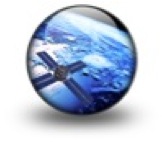 Equal opportunity for communication regardless of location including the most remote areas presently lacking connectivity:A communication network driven by 53 satellites with video conferencing   anywhere to anywhereGlobal Humanitarian Relief for anyone alive who is receptiveHumanitarian FUNding via ABC4All-TV WorldWide NetworkDoubled charitable donations into perpetuity via the Robert Chew ABC4All           Millennium Endowment FundGlobal Trade Platform for Gross National ProductMaking The Impossible Possible through facilitating ABC4All Global Humanitarian Relief Programs for the World including the potential to save lives from premature death.HUMANITARIAN AREAS OF FOCUS1.  WATER (3 areas)     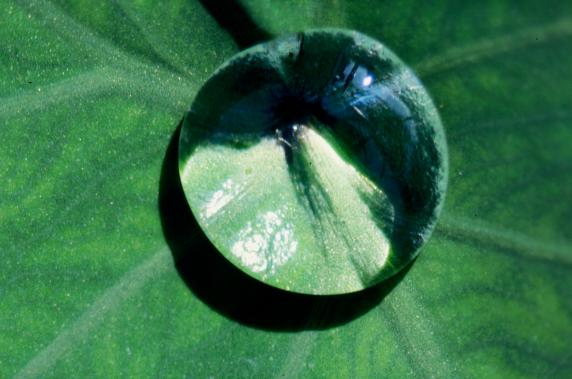 See Better Water, Better World.2.  CHILDCARE (2 areas)  Hauntings: Innocence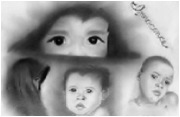                                         An original drawing by ABC4All Mentor Lia Shaw (Canada): http://profiles.tigweb.org/XxLeexX 3.  HOUSING/BUILDING (4 areas, of which 2 are dome homes)Sustainable construction rapidly delivered where needed.4.  SECURE NETWORK A Global Network run by 53 satellites and accessed by no-cost smart phones supporting participants with self-funding, charities with financial accountability5.  FOOD/AGRICULTURE (3 areas) Includes Food For Everyone and Sea-Scape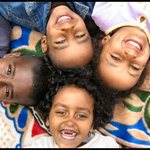 The future of our world! Photo by ABC4All Mentor Arsiema (Eritrea) http://profiles.tigweb.org/ArsiemaBENEFITSDistribution of the wealth derived based on the cooperating parties’ capabilities, making possible the relief programs with no corporation involved that hoards money and gives little or nothing to charity.  Instead, under humanitarian aegis of The Foundation for A Better Community For All (FABC), the ABC4All Global Relief Distribution Network will, via co-venturing with nonprofit and nongovernmental organizations, share profits across the world among the ABC4All-TV WorldWide Network participants.  Each will be empowered via an ABC4All Partner to earn income simply by using the smart phone provided at no cost and, beyond that, to become self-sufficient financially with Never-Ending Self-FUNding4All!  http://nesf.abc4all.net ABC4All originally released MANDATED ACTION for What The World Needs Now:  The FOREVER Campaign for Global Humanitarian Relief on 04/27/11 via the Premiere ABC4All / Jazz For Peace FUNdraising Concert in Los Angeles.  Burton Danet, Ph.D., Founder, The ABC4All Legacy http://loa.abc4all.net  Forever Campaign for Global Humanitarian Relief: http://ghrd.abc4all LCE Black Box Technology: http://lcenb.com Social Market Research For Charity: http://socialmarketresearchforcharity.org Jazz For Peace Foundation: http://fth.abc4all.net ABC4All-TV WorldWide Network: http://awwn.abc4all.net ABC4All Global Mentoring TEAM Project with ABC4All Mentors in 119 Countries to date: http://tigweb.org/abc4allglobalteamABC4All GlobiVersity: FREE Easy Learning: http://abc4all.net/abc4allgv.html Portal4Relief http://home.abc4all.net eCommerce:  http://ecommerce.abc4all.net 1-310-712-5477 * Skype abc4allteam * abc4allteam@abc4all.net 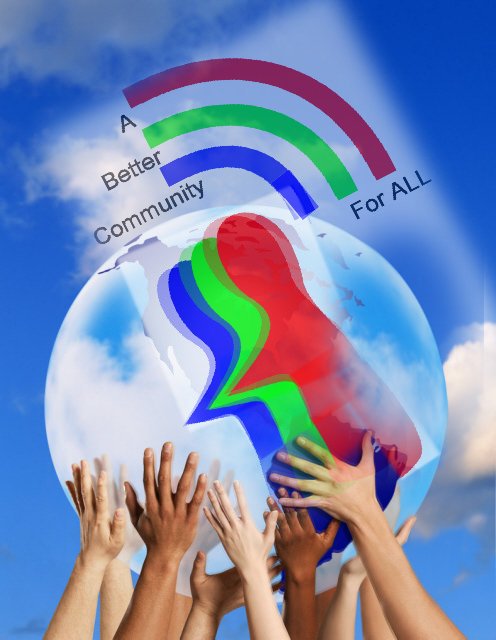 Acknowledgement:  Assistance of Chi DiMaggio greatly appreciated.The Legacy of ABC4All:  GLOBALIZATION SOLUTIONSABC4All Global Vision:To share with all countries a true restoration of aQUIET HOPE for PEACE and HARMONY in the world. ABC4All Mission:"Maximizing Charitable Contributions on and off the Internet."™Establishing the ABC4All Legacy wherein charitable contributions are MATCHED/DOUBLED into Perpetuity.  Achieving this mission justifies the ABC4All Mantras:MAXIMIZE Giving™ABC4All:  Achieve more.  Spend less. ™ABC4All Shares.  ABC4All Cares.  YOU decide! ™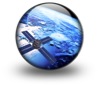 Burton Danet, Ph.D., Clinical Psychologist (retired) http://about.me/abc4all  Founder, The ABC4All Legacy http://loa.abc4all.net  Portal4Relief http://home.abc4all.net eCommerce:  http://ecommerce.abc4all.net 1-310-712-5477 * Skype abc4allteam * abc4allteam@abc4all.net COLLECTIVE RELIEF: Potentiating Humanitarian Unity and PeaceABC4All GLOBAL SOCIAL PHILANTHROPIC EXCHANGE NETWORK (GSPEN)EQUAL OPPORTUNITY FOR PARTICIPANTS REGARDLESS OF LOCATION IN THE WORLD INCLUDING THE MOST REMOTE AREAS LACKING CONNECTIVITY:Humanitarian FUNding via ABC4All-TV WorldWide Network (AWWN)Doubled charitable donations into perpetuity via the    Robert Chew ABC4All Millennium Endowment Fund (ABC4AllMEF)LCE Black Box and Satellite TechnologyGlobal Trade Platform for Gross National Product (GNP)Eliminating connectivity issuesProtecting social identity via Social Market Research for Charity (SMRC)Eliminating hacking/tracking/privacy invasionFostering Peace across peoples and nationsEliminating greed, poverty, unemployment and social divides
Making The Impossible Possible through facilitating ABC4All Global Humanitarian Relief (GHR) Programs for the World for anyone alive who is receptive.HUMANITARIAN AREAS OF FOCUS1.  WATER (3 areas)2.  PRECIOUS METALS/MINING
3.  SHELTER/HOUSING/BUILDINGS (4 areas, of which 2 are dome homes)4.  NETWORK/SMART PHONES/CHARITY SUPPORT/FINANCIAL ACCOUNTABILITY5.  FOOD/AGRICULTURE (3 areas)6.  TRANSPORTATION/ABC4All Global RELIEF Airways7.  FIRST RESPONDER ACTIVITIES/FLYING HOSPITALS8.  CHILDCARE (2 areas)9.  TECH GROUP (Paskistan) 10.  SHIPPING11.  BANKING (NO-FEE MONEY TRANSFERS GLOBALLY)12.  CO-VENTURING WITH NGOs/NONPROFITS WORLDWIDE REQUIRING ACCOUNTABILITY TO THE PENNY UTILIZING FUND DISBURSEMENTSDistribution of the world’s wealth having no corporation involved that hoards money and gives little or nothing to charity.  Instead, under humanitarian aegis of The Foundation for A Better Community For All (FABC), the ABC4All Global Relief Distribution Network (GRDN) will, via co-venturing with nonprofit/nongovernmental organizations (NGO), share wealth across the world among the ABC4All-TV WorldWide Network (AWWN) participants empowered to earn income simply by using the smart phone provided at no cost and, beyond that, to become self-sufficient financially with Never-Ending Self-FUNding4All!  http://nesf.abc4all.net ABC4All originally released MANDATED ACTION for What The World Needs Now:  The FOREVER Campaign for Global Humanitarian Relief (FCGHR) on 04/27/11 via the Premiere ABC4All / Jazz For Peace FUNdraising Concert in Los Angeles.  Every Day is Global Humanitarian Relief Day (GHRD)™http://ghrd.abc4all.net Dr. Joshua Smith Loving to Learn Enrichment Academy
3650 S. Western Avenue
Los Angeles, California 90018
Phone: (323) 73-LIGHT or (323) 735-4448
(323) 282-9328
www.lovingtolearn.biz 
Email: learn@lovingtolearn.orgGreetings to you, I am one of the coordinators based in LA and we are launching our great Business and Trade Expo planned for July 2014.Here is the info about the expo in East Africa. We already have clients on the ground and we are looking for investors who want to to make business with Africa. Africa Trade Link and Expo (ATL&Expo), Inc, African Business and Cultural Development, MiNage Inc., WEI industries, the Bedford Group of Companies, U.S. Foreign Commercial Services Eastern Africa, Moreno Valley Black Chamber of Commerce are organizing a Trade Mission to Nairobi, Kenya, Africa, July 23-27, 2014, to help U.S. and worldwide firms find business partners and sell equipment and services in Africa.There is a link named "registrations" where you can find information to get into the event. Please mention my name Bambou Ada on the reference line.You can also google the info "Africa Trade Link and Expo" and browse on the website website for more info.We are working on  a specific construction project in West Africa and we already have been approved by Cote d’Ivoire. If some investors would like to come on board you are welcome to contact me for more detailsSincerelyhttp://africatradelinkandexpo.org/Bambou Ada (Adrienne) DIAGNEAD3 Production Marketing Team and Media ProducerPublic Relations & Event Planner Consultant Los Angeles, California. USA
emails: AD3production@yahoo.com            simonbambou@yahoo.comSkype: rubis2002
(424)-221-0196On 2013-11-22 15:30, ek5257@netscape.net wrote:Dear Mososah and colleagues:  Thank you for your announcement and continuing concern and help for the  earthquake survivors.  Please write if there is something you need from here in the States. Yours,  Stuart Leiderman leiderman@mindspring.com  3 documents:  329_I-feel-your-paint_f...'13_leiderman-castor.doc345_I__feel_your_paint_...or_June'18_2013FINAL.doctoledo-initiative'12ver'.doc Andrew Williams Jr.424-222-1997http://www.blogtalkradio.com/truenubia/2013/11/19/lady-alicia-presents-dapp-watyia-martin-10613 IN OUR 1st HOUR:Millicent West, Founder and President of West and Associates, former Director of the District of Columbia Homeland Security and Emergency Management Agency -IN OUR 2nd HOUR:News, Views & Alerts w/Yaa Kindred Spirit -M.W. Kabaila & Yao Khepra Felix Wilson of C.A.P. & Friends Of Africa Unionhttps://www.youtube.com/watch?v=ZYZRyTd7XLE https://www.youtube.com/watch?v=dBJZCEvdzzc http://www.blogtalkradio.com/truenubia/2013/11/19/lady-alicia-presents-dapp-watyia-martin-10613 From Burt Danet:This is more than outstanding.  It is RIGHT.Thank you Dennis.  Thank you Andrew.  Thank you ALL.But we are A Better Community For All (ABC4All) and NOT ABC4ALL.Why? We make no pretenses that we have ABC4All WorldSolutions for ALL.Only for those who want to cooperate and collaborate and are receptive to participate and help expand The World of A Better Community For All (ABC4All).Cordially,BurtOn 2013-11-18 16:07, Andrew Williams Jr wrote:Burt,Marshon Kincy and I were active participants with the Federal Emergency Management Agency (FEMA) Integrated Whole Community All Hazards Workshop through the auspices of Lady Alicia HamiltonPlease note: Lady Alicia co-promotes LCE Black Box to the Faith Based community; is CEO of www.trn.tv and her Disaster Awareness Planning and Preparation Channel can provide you with valuable outreach capacity http://trn.tv/fc/DAPP/welcome.phphttp://www.csulb.edu/divisions/students/uosr/Campus_Tours/Hot_Spots_@_The_Beach/pyramid.htm Thank you Morshon Kincy for such an outstanding capability.  You will be sending information as you described on the telephone and will include all you submit in the MASTER DOCUMENT that will be made available before the THINK TANK on 11/30/13.IT IS NOT POSSIBLE TO EXPRESS SUFFICIENT APPRECIATION for all you intend to bring to our respective joint collaborative work, so for now, we just thank you for being you and for the contact with yourself made available during the Blog Talk Radio Broadcast via Andrew Willilams!  Thanks to ALL for such outstanding cooperation.AWj Social Media Profile 2011: https://www.facebook.com/notes/andrew-williams-jr/andrew-williams-jr-social-media-profile-as-of-october-1-2011/10150319294324436 On 2013-11-15 15:55, dennis matthews wrote:                    hello every one                    I hope not to get all off focus!  THE WORST INTERNATIONAL NATURAL DISASTER/STORM IN HISTORY HAS DEVASTATED PHILIPPINES:  How can we be working with everyone to help and offering ideas?                    I can provide webcast as pay per view but don't know of any other thing I can do by myself                     But we all should try and help. If you have any ideas please share with me.                    Dennis Matthews                    www.livestreamers.com                     8961 Sunset Blvd West   Hollywood CA                     www.Megasglobal.com                     www.megassstream.com  Las Vegas NV                    PH 949-394-3221                    On Friday, November 15, 2013 2:26 PM, LAWRENCE NDUNGU <lawkariu@yahoo.com> wrote:                    I totally agree with some of this parameters laid down for the creation of resources in africa and also address the issues that are affecting people in the United States. If we must help Africa then we must focus on the longterm proposed projects that would help africa become self sufficient in providing basic requirements for its citizen. For how long will America and Europe continue spending alot of money on issues that the african states can address once empowered to do so? Africa has alot of potentialFOCUS ON HAITI AND CONCERTS IN SUPPORT-------- Original Message --------Subject: 	Re: 25% Dome Kit Discount & Bonus Utility DomeDate: 	2013-11-18 11:42From: 	ek5257@netscape.netTo: 	abc4allteam@abc4all.netFYI-----Original Message-----From: Johan Peleman <peleman@un.org>To: ek5257 <ek5257@netscape.net>Cc: mjr <mjr@abetterworld.net>Sent: Wed, Oct 9, 2013 11:10 pmSubject: Re: Benefit For HaitiI have nothing to do with procurement but am sorry to hear you have never had any replies. We are not meant to be a closed community and it is in our mandate to broaden the space for humanitarian action to civil society, donors, the private sector as well as of course the nations (governments) who are our members. So, I cannot be of use when it comes to supplies but I do share your sense of urgency when it comes to saving lives and restoring dignity of people in camps, cholera, food insecurity or otherwise.Good night and let's keep in touch. I am all for he things you are organizing and supporting. Let there be no doubt about that.Kind regardsJohan  From: ek5257  Sent: 10/09/2013 10:53 PM AST  To: Johan Peleman  Cc: mjr@abetterworld.net  Subject: Re: Benefit For HaitiHi Johan,Here are accurate figures. I have been sending emails since registering with the UN as a Supplier at request of Ms. Bringsoe, who told me we needed to register in order for them to purchase water Filters that eliminate Cholera. At the time the Cholera Death Toll was 500 (now it is 8500)Attention Your UNGM Registration Number is 187358Agency	Status	 FAO 		Accepted 	 IFAD 		Accepted 	 ITC 		Accepted 	 UNDP 		Accepted 	 UNESCO 	Accepted 	 UNFPA 	Rejected 	 UNHCR 	set to Vendor to Update 	 UNICEF 	Accepted 	 UNIDO 	Accepted 	 UNPD 		Accepted 	 UNRWA 	Rejected 	 WFP 		Accepted-------- Original Message --------Peter Young from Australia (coming here for our event) is referring Jonathan Rodrigues in Denver CO who is working with global youth (CEO / Manager Elect of Buying2Give Services) and university students.  Ryan Glatt is referred by Nancy Malone/Michele Duguay with this recent email below sent to Ryan.  Thank you all!BurtFOR THINK TANK: RSVP for Emergency Strategy Meeting - 300 seats to fill at Long Beach Restaurant from 2-5 pm 11/30/13From 	ABC4All Legacy NetworkAdd contactTo 	Ryan GlattCc 	Handsoflightinaction, michael muchombat, Scottb063, Peteryoung, BrausenReply-To 	abc4allteam@abc4all.netDate 	2013-11-15 19:44Hi Ryan,GREAT TO KNOW YOU via referral from Nancy Malone / Michele Duguay.We will support what is needed in Haiti and all the disaster zones without band-aides!Below is info about the THINK TANK event on 11/30/13 (not tomorrow)and below that is ways to join The Legacy of ABC4All!Please let us know more about who you are, what you represent and your ideas for the THINK TANK.We welcome participation with students as we have 300 seats to fill at the Restaurant in Long Beach!Cordially,BurtABC4All Participation Guidelineshttp://www.trunity.net/abc4all/topics/view/24848/ ABC4All supports worthwhile causes and nonprofits/NGOs worldwide (more coming):http://home.abc4all.net/resources/view/145954/?topic=32255 Best Regards,Burton Danet, Ph.D.Clinical Psychologist (retired)Founder, ABC4All Portal4Reliefhttp://home.abc4all.net/ P.O. Box 1624Manhattan Beach, CA 90267-16241-310-712-5477Step 1:Please take a profile at http://tigweb.orgBe sure to include your country of residence.Send me your user name.You will be added as Partner/Mentor to ABC4All Global Mentoring TEAM Project  http://projects.tigweb.org/abc4allglobalteamand will then receive a welcoming email and a donated copy of the electronic version of Bryant McGill's book, "Voice of Reason."Step 2:Join ABC4All Portal4Reliefhttp://home.abc4all.net/join/request/if you need password, use joinghrpStep 3:Join Global Citizens Initiativehttp://theglobalcitizensinitiative.org/Home.aspxand receive a FREE donated copy of Ron Israel's book, "Global CITIZENSHIP"On 2013-11-15 19:02, Ryan Glatt wrote:> Dear Burt,>> This is an RSVP to confirm that I will be coming representing Hands of Light in Action. I am second in command to Nancy Malone, who you have been speaking with. If it is alright, I would like to bring about 3 other students that are in the organization and are going to Haiti with us. Feel free to call me with any concerns. I look forward to meeting you!>> Sincerely,>> Ryan Glatt, NSCA & NASM CPT> 805-231-7339AN INSPIRING VENUE FOR SPORTS AND CONCERTS in Long Beach CA USA from which we broadcast to 197 Countries via LCE Black Box TechnologyFrom 	ABC4All Legacy NetworkTo 	MorshonkincyCc 	Scottb063, PeteryoungReply-To 	abc4allteam@abc4all.netDate 	2013-11-18 12:54http://www.csulb.edu/divisions/students/uosr/Campus_Tours/Hot_Spots_@_The_Beach/pyramid.htm 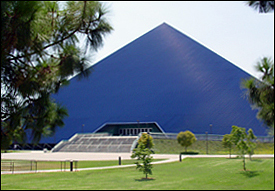 Thank you Morshon Kincy for such an outstanding capability.  You will be sending information as you described on the telephone and will include all you submit in the MASTER DOCUMENT that will be made available before the THINK TANK on 11/30/13.Cordially,BurtFrom 	ABC4All Legacy NetworkTo 	Rommy WuheReply-To 	abc4allteam@abc4all.netAdd contactDate 	2013-11-18 12:42Your info / original song will be included in the MASTER DOCUMENT, Rommy.CLICK! for THE WORLD WE WANT {Theme song for Global Peace:} Intro- Hey you wonderful Ambassadors for Peace Making {APM}Hate to trade with war, and so it is for love to trade PeaceABC4All says Jamboree, with Global Peace, is the world we want….. YeahWith limited time at the THINK TANK (3 hours), we will look forward to future opportunities to do just as you suggest.Cordially,BurtOn 2013-11-18 12:34, Rommy Wuhe wrote:> Now Burt, what about using The World We Want {Global Peace Song} to fundraise ?>> I also need to if possible, which I believe is, call out Nigeria> artist and see if we could do lives saving music project.>> For now, can't make promises, I hate making what at the end will go a> different direction.>> Hopefully, after talking to few people of the idea, if they buy in,> that will be a plus.>> RommyABC4All Mentor Rommy Wuhe
http://home.abc4all.net/topics/view/57551/
From Rommy's Corner says:
"Love, and then peace to the world"
The Love Foundation, home of
Global Love Day agrees:
"Love Begins With Me"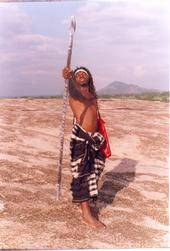 ABC4All Mentor Rommy Wuhe, Nigeria, Offers a Variety of Stories, Perspectives, Original Music, Photographs, Proposals for A Better Community For All (ABC4All) 
 Ode to the World and ABC4All by ABC4All Mentor Rommy Wuhe Description: This is our world. In our world, as you already know, we have divine hearts that already understand that it is our responsibility to extend hands of friendship in truth and in spirit... Rommy Wuhe Pictures + His Original "ABC Theme Song" Description: Hello friends, I have come a long way racing to this level, i have fought well but to many, it seems when money is not flourishing, some can or let say will see you as a failure. The question i...---------- Forwarded message ----------
From: Darryl Crutchfield <hollywoodoverlooked@gmail.com>
Date: Mon, Nov 18, 2013 at 10:55 AM
Subject: Fwd: EB-5 Darryl C. Projects and other information
To: aj@trn.tv
Cc: Chimene Holmes <chimeneholmes@gmail.com>
Hello, This is Darryl Crutchfield, CEO of Hollywood Overlooked. It was great meeting and speaking to you. At this time I'm forwarding you the information on my company and myself.Hollywood Overlooked and The Holiness of Hollywood is a multimedia entertainment, television network featuring all new music, film and television content not to mention a great new positive clothing line and concert series.At this time Hollywood Overlooked is seeking sponsorship, partners and investors to have a long-term relationship and have many creative ideas that will make a partnership with Hollywood Overlooked a success.For more detailed information please see the files attached:1.) Hollywood Overlooked Executive Summary - Company overview and list of up-coming projects and events..2.) Investors Package - This my first offering document of $100,000 which is a dollar per share, starting at $5,000 to $100,000 with an 8% annual return. Investors who invest now can invest again during our next investment round at a 25% discount ( 0.75 per share ). Hollywood Overlooked is also interested investors seeking equity in the company.3.) Saving All Kids - non-profit number with Mission and Vision Statement.4.) It's Cool To Be In School - TV Show, Clothing line and concert tour.5.) Rep Yo Bike Set - TV Show and concert tour.I look forward to hearing from and working with you very soon.Respectfully, Darryl Crutchfield, CEO
Hollywood Overlookedhollywoodoverlooked@gmail.comwww.hollywoodoverlooked.comwww.facebook.com/darrylcrutchfield 
Phone: ( 323 ) 353.9267On 2013-11-17 20:37, Peter Young wrote:Burt,  Meet Ron Israel.  Ron originally submitted his original song to ABC4All, “Consider Poor Haiti” before the earthquake hit.And since has been donating his book to ABC4All Mentors who join his website.PeacePeter YoungFounder / CEOThe Buying2Give GroupHQ, Melbourne, Vic.  Australiabuying2give@gmail.com+613 9013 5355ABC4All Partner/Mentor/PAN AmbassadorBottom Billion Fund AmbassadorGlobal Flying Hospitals AmbassadorJazz For Peace AmbassadorRadio Interview:                  http://bit.ly/1fqc986Digital STEMSEL Club...   http://youtu.be/_hKI_6ABiroTom ColemanFounder, Bottom Billion FundHQ, Buying2Give America311 South Wilmette AvenueWestmont, Illinois  30559 2030tcole2000@comcast.net1-630-769-5153Social Enterprise Mentors Funding Effective Non Profits Forwarded message ----------
From: The Global Citizens Initiative <connect@gcitizen.org>
Date: Mon, Nov 18, 2013 at 3:24 PM
Subject: G-Citzen Blog
To: Peter <buying2give@gmail.com>
SANTE BUS.jpg (83 KB)CC:  --------------------------------------------------------
Ravi Karkara,
Expert Advisor Children & Youth,
2 UN Plaza, Room DC2-0943, New York, NY 10017
Email: karkara@un.org I Tel: 1 917 3672895 I Mobile +1 646 642 6049 I Skype: rkarkara I Fax: 1 212 963-8721
--------------------------------------------------------Ed,The contents of this email, if read and absorbed right down to the very last words by Bob Marley, suggest that within the resources referenced and allowing awareness of this information for people who care -- these resources alone could make a HUGE difference in the world.It is this kind of cooperation and collaboration that are essential and that have been the Hallmark of the development of The Legacy of A Better Community For All (ABC4All) during the past 16 years.  We are operating as a grassroots organization without a dime of funding yet have been able to enlist the cooperation of partners and associates across the world to bring ABC4All WorldSolutions™ for anyone alive who is receptive:  Via ABC4All Global Mentoring TEAM Project there are now ABC4All Mentors in 121 countries (all but 5 countries in Africa) but we have been catapulted to activity in 165 countries via the partnership with Buying2 Give being announced on 11/30/13 at the ABC4All / B2G ALL-DISASTER THINK TANK.Now we are empowered thanks to the myriad synergies and partnerships being assembled that we are now organizing both the THINK TANK --- and a Global FUNdraising Campaign thanks to the LCE Black Box Technology permitting the event to be broadcast to 197 countries via 53 satellites circling the globe now and by placing the campaign on the site:  LiveStreamers.com at http://www.livestreamers.com/#!global-mentor-program-donation/cd2ySo Michele Dugay's referral of you to us along with so many others both by herself and yourself, are contributing to the myriad emails/info/suggestions/ideas that have been flowing in for the past 3 days from all over the world.  We will be creating a MASTER DOCUMENT with all the info being assembled, but there will be a STRATEGIC PLAN that will emerge to direct the Team of TEAMS (second to none) to implement REAL RELIEF where it is needed the most.  Obviously there are many places where people continue to suffer above and beyond the unfathomable tragedy currently occupying so much of our heartfelt attention in the Philippines where we have 15 ABC4All Mentors and have not heard from any one of them.In a common pursuit of Mandated Action for What The World Needs Now
http://abc4all.net/wtwnn.htm
 Sincerely,
SAVING LIVES
 
Burton Danet, Ph.D., Rejuvenated Facilitator, Clinical Psychologist (retired), Founder, The ABC4All Legacy

Goodwill Ambassador, Yale Alumni / ABC4All, Goodwill Treaty for World Peace
 
MANDATED ACTION for What The World Needs Now: The FOREVER Campaign for Global Humanitarian Relief (FCGHR) - Every day is GHRD™

P. O. Box 1624, Manhattan Beach, CA 90267-1624 USA
Tel. 1-310-712-5477 * Skype abc4allteam * eMail abc4allteam @ abc4all (dot) net
On 2013-11-16 20:12, ek5257@netscape.net wrote:Hi Burt, FYI Johan Peleman is ONLY UN Rep to respond and he may be interested in being part of think tank or referral source for others in UN.Thanks for all you are doing,Ed
-----Original Message-----
From: ek5257 <ek5257@netscape.net>
To: peleman <peleman@un.org>
Cc: mjr <mjr@abetterworld.net>
Sent: Wed, Oct 9, 2013 10:53 pm
Subject: Re: Benefit For HaitiHi Johan, Here are accurate figures. I have been sending emails since registering with the UN as a Supplier at request of Ms. Bringsoe, who told me we needed to register in order for them to purchase water Filters that eliminate Cholera. At the time the Cholera Death Toll was 500.
The other accurate figure is out of the hundred or so UN Contacts I have on mailing list you are the only one that has ever responded.Peace,Ed-----Original Message-----
From: Johan Peleman <peleman@un.org>
To: ek5257 <ek5257@netscape.net>
Sent: Wed, Oct 9, 2013 10:40 pm
Subject: Re: Benefit For HaitiFully concur and their plight needs to be highlighted, but let's get the figures right. 

The represent 2.7 percent of the population of Haiti, probably 10 or more percent of the Port-au-Prince population.   From: ek5257
  Sent: 10/09/2013 10:11 PM AST
  To: Johan Peleman
  Subject: Re: Benefit For Haiti
1 IS 2 Many
-----Original Message-----
From: Johan Peleman <peleman@un.org>
To: ek5257 <ek5257@netscape.net>
Sent: Wed, Oct 9, 2013 10:08 pm
Subject: Re: Benefit For Haiti270.000 in camps  From: ek5257
  Sent: 10/09/2013 09:46 PM AST
  To: ek5257@netscape.net
  Subject: Benefit For HaitiOn 2013-11-16 13:05, Peter Young wrote:Gooday Friedrich, I served my country as a Patrol Officer in troubled Papua New Guinea 1970-79 and hiked to the headwaters of the mighty Sepik River on one of my patrols... and it literally began as a small trickle if water coming out of a crack at the bottom of an outcrop of rock!WE are the "trickle" of a mighty river called "Social Enterprise Mentoring"Onwards... and upwards...PeterRadio Interview:                  http://bit.ly/1fqc986Digital STEMSEL Club...   http://youtu.be/_hKI_6ABiroOn Sun, Nov 17, 2013 at 7:06 AM, fvh <fvh@vonhoffmannundpartner.com> wrote:Hi PeterNice chatting yesterdayI called Dennis and we will meet somehow next week.I will call him tomorrow again to find out a schedule.FriedrichFrom: Peter Young <buying2give@gmail.com>
Date: Friday, November 15, 2013 6:54 PM
To: Friedrich Gradl <fvh@vonhoffmannundpartner.com>
Subject: Re: Greetings from Peter Young, Buying2GiveGooday Freidrich, Great chatting again this morning.One of our ABC4All-B2G partners I want you to meet is in Las Vegas right now.He has developed a "Black Box" which facilitates His name is Dennis Mathews, cell: 949-394-3221, websites:  On Sat, Nov 16, 2013 at 10:59 AM, fvh <fvh@vonhoffmannundpartner.com> wrote:Hello PeterThank you for your mail, I enjoin very much our communications on Skype.I am in Las Vegas, if you need me wherever let me know.When do I have to be in Chicago exactly ?The 3rd to the 6th ?Stay healthyFriedrichVon Hoffmann & Partner Technologies LLCFriedrich Gradl von Hoffmannphone: +702 738 0612e-mail: fvh@vonhoffmannundpartner.comwww.vonhoffmannundpartner.comFrom: Peter Young <buying2give@gmail.com>
Date: Friday, November 15, 2013 12:13 PM
To: Friedrich Gradl <fvh@vonhoffmannundpartner.com>
Subject: Greetings from Peter Young, Buying2GiveHello Freidrich,Buying2Give is working in sync with the ABC4All network of Social Enterprise Mentors as a Partner/Mentor/Global Youth Ambassador and currently have active team members in 160 countries… our mutual goal being to have Mentors in every country of the world by the end of 2014, if not before.My role in this network is to create/discover new revenue producing products/programs, negotiate win/win global outsourcing contracts with the businesses I approve, and empower our youth to implement and manage these programs/projects around the world.I am travelling to Los Angeles on 23rd Nov-12th Dec to finalise the logistics for a number of new, global poverty eradication projects… and are staging an ACTION “Think Tank” on the 30th to create and coordinate a program that will better prepare those people who are exposed to natural disasters BEFORE they occur… as well as Mass Extraction logistics… currently with the Philippines disaster uppermost in out minds.I will be in Chicago to work with my American business partners (and good buddies) Tom Coleman, and Manish Shah from the 3rd-7th Dec on our Digital STEMSEL Club project as well as working with Christina and your good self.I have attached my Social Business overview and a brief summary of our collective “ready to go” primary projects to date for you to read…As Richard Branson says… “Screw It… Let’s Do It!”God bless,Peter Young (alias xxxR)
Founder / CEOThe Buying2Give GroupHQ, Melbourne, Vic.  Australiapyoung@buying2give.com+613 9013 5355ABC4All Partner/Mentor/PAN AmbassadorBottom Billion Fund AmbassadorGlobal Flying Hospitals AmbassadorJazz For Peace AmbassadorThanks for this reference:International Rescue CommitteeScott McDonaldDirector, Institutional Philanthropy & PartnershipsInternational Rescue Committee(212) 551-3125 orScott.McDonald@Rescue.orgHi Scott,We are taking due note of your group's outstanding work thanks to the referral by Michele Duguay.ABC4All supports worthwhile causes and nonprofits/NGOs worldwide (more coming):
http://home.abc4all.net/resources/view/145954/?topic=32255

Best Regards,


Burton Danet, Ph.D.
Clinical Psychologist (retired)
Founder, ABC4All Portal4Relief
http://home.abc4all.net/  
P.O. Box 1624
Manhattan Beach, CA 90267-1624
1-310-712-5477 
Katherina M. Rosqueta: rosqueta@sp2.upenn.edu, Executive Director- See more at: http://www.impact.upenn.edu/contact#sthash.hLNY2OEq.dpufUniversity of Pennsylvania's Center for High Impact Philanthropy - See more at: http://www.impact.upenn.edu/#sthash.3pcKhjb6.dpufUniversity of Pennsylvania's Center for High Impact PhilanthropyKatherina M. Rosqueta: rosqueta@sp2.upenn.edu, Executive Director3815 Walnut StreetPhiladelphia, PA 19104-6179Email: impact@sp2.upenn.eduCall 215.573.7266Dear Katherina:Will look forward to exchange of info.Below is info about the ALL DISASTER THINK TANK in Long Beach, CA on 11/30/13 that will be broadcast to 197 countries.ABC4All supports worthwhile causes and nonprofits/NGOs worldwide (more coming):
http://home.abc4all.net/resources/view/145954/?topic=32255

Best Regards,


Burton Danet, Ph.D.
Clinical Psychologist (retired)
Founder, ABC4All Portal4Relief
http://home.abc4all.net/  
P.O. Box 1624
Manhattan Beach, CA 90267-1624
1-310-712-5477 Hello Everyone.I am sorry for change in focus, But The Philippines is now the main focus as many people die.  Next Radio Show I will Appear from  2808 Cowan Cir Las Vegas NV on Andrews Williams’ Radio Show. We must use his show to speak to the world. I will live webcast from Vegas and I have discussed my J/V partnership with www.megasglobal.comTo bring in Models and Artists in Las Vegas NV and create a talk showwith the focus on helping the people.  I am open any ideas to help these poor people.GOD is watching all of US and in time of need we must pull our resources together.  www.livestreamers.com will help anyway we can !! I can not do it by myself.  I need your help!!!Dennis MatthewsPH 949-394-3221On 2013-11-15 17:36, Andrew Williams Jr wrote:ALL,
Each week we have a weekly internet radio show. 6pm PST.. Dennis has appeared several times..

I will put aside regular programming if you want to call in to discuss this matter tonight .. in about 25 minutes1-347-637-1387..Press 1 to let us know you are in queue
TONIGHT 6pm PST November 15, 2013
http://www.blogtalkradio.com/truenubia/2013/11/16/andrew-williams-jr-catherine-francisI can reply to email in more detail tomorrow... as I can coordinate an efforts needed on Dennis behalf with his permissionAndrew Williams Jr.
424-222-1997On Fri, Nov 15, 2013 at 4:33 PM, ABC4All Legacy Network <abc4allteam@abc4all.net> wrote:
Thank you Dennis.  Our ACTION plan is in place.  We will engender cooperation on all fronts to MAXIMIZE REAL SOLUTIONS, not temporary band-aids:
 We will coordinate1.  ALL DISASTER THINK TANK 11/30/13 2-5 PM IN LONG BEACH CA USA2.  WE ARE CONSIDERING A FUNDRAISING CONCERT FOR 12/7/13 AT THE SAME LOCATION WITH PROPER SUPPORT GENERATED FOR THIS SPONTANEOUSLY GENERATED EVENT WITH MUSICIANS DONATING THEIR TALENT.300 places available but WITH LCE BLACK BOK broadcasting to 197 countries we will do a MASSIVE RELIEF EFFORT with the cooperation of ABC4All Mentors and others in 121 countries with our ABC4All / Buying2Give eCommerce already in 162 countries - for cooperation across the world that will be fore PHILIPPINES and HAITI (Cholera) and PAKISTAN (Dengue Fever) and SANDY / NEW JERSEY aftermath and KATRINA HURRICANE aftermath and TSUNAMI aftermath and others.We are developing and expediting REAL SOLUTIONS not band-aids temporarily with quick forgetting the needs via ABC4All WorldSolutions™
http://abc4all.net/worldsolutions.htm
 Burt Danet for the Team of TEAMSThe Legacy of A Better Community For All (ABC4All)Mandated Action for What The World Needs Now
http://abc4all.net/wtwnn.htm
Subject 	FOR THINK TANK: Onion Lake outlineFrom 	ABC4All Legacy Network <abc4allteam@abc4all.net>To 	Project Africa RAFT <project.raft@gmail.com>Cc 	null <abc4allteam@abc4all.net>, Scottb063 <scottb063@abc4all.net>, Peteryoung <peteryoung@abc4all.net>, Mumtheshadow <mumtheshadow@abc4all.net>Reply-To 	<abc4allteam@abc4all.net>Date 	2013-11-16 01:17    Habitex-Onion Lake Nov 13, 2013.pdf (794 KB)Thank you ABC4All Mentor Shane Pollock.You are welcome to submit more info about you and your contact information.Cordially,Burt-------- Original Message --------Subject: 	Fwd: Onion Lake outlineDate: 	2013-11-16 01:11From: 	"Project R.A.F.T" <project.raft@gmail.com>To: 	Burton Danet <abc4allteam@abc4all.net>Hi Burt Check out this housing system, perhaps the best I have seen in a long while. There are a number of business opportunities and humanitarian attributes with this system. Get back to me if you know anyone who maybe interestedDear BurtI will be glad to be part of the think tank and welcome the LCE Black box technology to Uganda.As ABC4All in Uganda its a great pleasure to have such technology in East Africa and also ensure ugandans have access to safe water.Stanley NdawulaCountry coordinator-ABC4ALL Global Humantarian relief programs in Ugandaskype; stanleyndawulatwitter; @ndawulasttel; mobile +256702665244KampalaUGANDAOn 2013-11-15 15:16, dennis matthews wrote:I just received a Phone call from Katia Kraus she has requested a Non Profit Organizationshe want to do a fundraiser for Philippines and provide housing. I am cc her on this email and others who may have interest in helping people of the Philippines and Dr Vincent Anthony, MD who has Hospital and online training which we was working LCE Black Box for Philippines.We could set up remote doctors network and David P Kalin MD MPH, Chairman of International Board of Medicine Surgery we should try our best to provide housing, Clean water, Medical treatment, etc.On Friday, November 15, 2013 12:30 AM, ABC4All Legacy Network <abc4allteam@abc4all.net> wrote:Ms. Wilma BatistaCultural OfficerConsulate General213-258-5309Dear Ms. Batista:We will be holding a THINK TANK on 11/30/13 in Long Beach, CA with details below and online at Facebook where people can join and attend physically by RSVP at abc4allteam @ ab4all (dot) net OR can attend virtually since we will be broadcasting a live video feed to 197 countries via http://livestreamers.com.Please share with as many people as you can as we have 300 places.Thank you,Cordially,

SAVING LIVES
 
Burton Danet, Ph.D., Rejuvenated Facilitator, Clinical Psychologist (retired), Founder, The ABC4All Legacy

Goodwill Ambassador, Yale Alumni / ABC4All, Goodwill Treaty for World Peace
 
MANDATED ACTION for What The World Needs Now: The FOREVER Campaign for Global Humanitarian Relief (FCGHR) - Every day is GHRD™

P. O. Box 1624, Manhattan Beach, CA 90267-1624 USA
Tel. 1-310-712-5477 * Skype abc4allteam * eMail abc4allteam @ abc4all (dot) net
Thank you ABC4All Mentor Marcel Susko.
Your info will be included in the Master Document that will be available for download on the Internet.CordiallyBurtOn 2013-11-16 09:03, Marcel Suško wrote:some contacts are needed in Philippines for new group of volunteers from Haiti, do you have any? are there some donated/supported flights from Haiti to Philippines at the moment? there is one more group of 5 trained emergency volunteers from Cameroon willing and ready to go too - they have the same request. thank you. please write asap marcel.susko@gmail.com or office@lifesprings-international.comMarcel Susko (Slovakia/Haiti)Lifesprings International Associationoffice@lifesprings-international.com+421 944 062 564Subject:Re: GLOBAL COMMON SENSE Solutions to ALL DISASTERS including the Philippines! (please download and print out the attachments BEFORE 11/30/13 and attend via LIVE STREAM at http://livestreamers.com) THINK TANK MASTER DOCUMENT TO FOLLOWDate:2013-11-23 11:23From:Bambou Ada <simonbambou@yahoo.com>To:"abc4allteam@abc4all.net" <abc4allteam@abc4all.net>Subject:INTRODUCING RYAN GLATT and JONATHAN RODRIGUESDate:2013-11-16 23:33From:ABC4All Legacy Network <abc4allteam@abc4all.net>To:jonathan.rodrigues81@gmail.comCc:Ryan Glatt <rglatt8@gmail.com>, Handsoflightinaction <handsoflightinaction@gmail.com>, michael muchomba <mumiki2005@yahoo.com>, Scottb063 <scottb063@abc4all.net>, Peteryoung <peteryoung@abc4all.net>, Mumtheshadow <mumtheshadow@abc4all.net>, abc4allteam@abc4all.netReply-To:Subject:Hollywood Overlooked Darryl C. Projects and other information as to wilcomnetllcDate:2013-11-18 12:05From:Andrew Williams Jr <wilcomnetllc@gmail.com>To:Saint Michael <saintmichaelinternational@gmail.com>, Catherine Francis <heartforradio@gmail.com>, Marshon Kincy <marshonkincy@gmail.com>, dennis matthews <lcenewportbeach2003@yahoo.com>, Burton Danet <abc4allec@abc4all.net>, Hershel Daniels <hershel@hargroveengineering.com>Cc:Darryl Crutchfield <savingallkids@gmail.com>SubjectFOR THINK TANK: Johan PelemanFromABC4All Legacy Network <abc4allteam@abc4all.net>To<ek5257@netscape.net>Cc<peleman@un.org>, <abc4allteam@abc4all.net>, Scottb063 <scottb063@abc4all.net>, Peteryoung <peteryoung@abc4all.net>, Mumtheshadow <mumtheshadow@abc4all.net>, Ravi Karkara <karkara@un.org>, Ravi Karkara <ravkarkara@gmail.com>Reply-To<abc4allteam@abc4all.net>Date2013-11-16 20:36 Your UNGM Registration Number is 187358Greetings, If You and others receiving this message are able to make a tax deductible donation of $10 it will allow for us to pay Artists to perform @ Tampa. We believe that 400,000 still in tent camps 4 years after the earthquake and more than 8,300 Cholera deaths are enough! If you agree Please Help.   healinghaitifund.org  It is estimated that an additional 2,000 in Haiti will die from Cholera before the end of the year.         How can you be sitting there Telling me that you care - That you care? When every time I look around, The people suffer in the suffering In everyway, in everywhere. 

Say: na-na-na-na-na (na-na, na-na!): We're the survivors.Bob MarleyHaitian Hearts http://dyinginhaiti.blogspot.com/2013/08/haiti-in-time-of-cholera.html  is one of 22 Organizations we will assist with proceeds from the Benefit Concert. Please Help. 
http://lcenb.com          http://livestreamers.comSubjectFOR THINK TANKFromABC4All Legacy Network <abc4allteam@abc4all.net>ToMumtheshadow <mumtheshadow@abc4all.net>, <Scott.McDonald@Rescue.org>Ccnull <abc4allteam@abc4all.net>, Scottb063 <scottb063@abc4all.net>, Peteryoung <peteryoung@abc4all.net>Reply-To<abc4allteam@abc4all.net>Date2013-11-15 10:58Philippines Typhoon: How Can I Help? from Center for High Impact Philanthropy Started by Katherina Rosqueta, Founding Executive Director at Center for High Impact Philanthropy, University of PennsylvaniaLike · FlagSubjectFOR THINK TANK: Philippines Typhoon: How Can I Help? from Center for High Impact PhilanthropyFromABC4All Legacy Network <abc4allteam@abc4all.net>To<rosqueta@sp2.upenn.edu>Ccnull <abc4allteam@abc4all.net>, Scottb063 <scottb063@abc4all.net>, Peteryoung <peteryoung@abc4all.net>, Mumtheshadow <mumtheshadow@abc4all.net>, dennis matthews <lcenewportbeach2003@yahoo.com>Reply-To<abc4allteam@abc4all.net>Date2013-11-15 12:37SubjectRe: FOR THINK TANK: Philippines Disaster.. let's discuss on tonight’s radio show.. 6pm PST 347-637-1387Fromdennis matthews <lcenewportbeach2003@yahoo.com>Toabc4allteam@abc4all.net <abc4allteam@abc4all.net>, Andrew Williams Jr <wilcomnetllc@gmail.com>CcScottb063 <scottb063@abc4all.net>, Peteryoung <peteryoung@abc4all.net>, Mumtheshadow <mumtheshadow@abc4all.net>, 'Kathi McQuitty' <kathim@meridianpo.com>Date2013-11-15 22:00SubjectRe: FOR THINK TANK - 11/30/13 2-5 PM Long Beach, CA: DISASTER STRATEGY THAT WORKSFromStanley Ndawula <ndawulast@gmail.com>ToBurton Danet <abc4allteam@abc4all.net>Date2013-11-16 02:21SubjectFOR THINK TANK: emergency request for PhilippinesFromABC4All Legacy Network <abc4allteam@abc4all.net>ToMarcel Suško <marcel.susko@gmail.com>Cc<abc4allteam@abc4all.net>, Scottb063 <scottb063@abc4all.net>, Peteryoung <peteryoung@abc4all.net>, Mumtheshadow <mumtheshadow@abc4all.net>Reply-To<abc4allteam@abc4all.net>Date2013-11-16 10:37